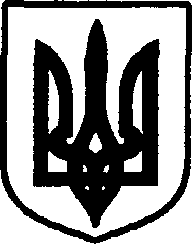 УКРАЇНАДунаєвецька міська рада VII скликанняР І Ш Е Н Н ЯТридцять п’ятої сесії20 квітня 2018 р.                                        Дунаївці	                                       №46-35/2018рПро затвердження проектів землеустрою щодо  відведення земельних ділянок та передачу безоплатно у власність земельних ділянок              Розглянувши заяви громадян про затвердження проектів землеустрою щодо відведення земельних ділянок та передачу безоплатно у власність земельних ділянок, проекти землеустрою щодо відведення земельних ділянок, керуючись пунктом 34 частини 1 статті 26 Закону України «Про місцеве самоврядування в Україні», статтями 12, 42, 118 Земельного кодексу України, враховуючи пропозиції спільних засідань постійних комісій від 17.04.2018 року та 18.04.2018 року,  міська рада  ВИРІШИЛА:Затвердити проекти землеустрою щодо відведення земельних ділянок. Передати у власність Лівковській Марії Андріївні (прож. м.Дунаївці, вул.Дунайгородська, 25-А) для ведення особистого селянського господарства земельну ділянку (кадастровий номер 6821810100:01:134:0046) площею 0,0360 га за рахунок земель запасу м.Дунаївці за адресою м.Дунаївці, вул.Дунайгородська, 25-А.Передати у власність Долішняку Василю Ананійовичу (прож. с.Чаньків) для ведення особистого селянського господарства земельну ділянку (кадастровий номер 6821889500:03:007:0015) площею 0,8699 га за рахунок земель запасу с.Степок за адресою с.Степок, вул.Подільська, 10. На земельній ділянці встановлено обмеження щодо використання земельної ділянки:код обмеження – 01.05, а саме: «Охоронна зона навколо (вздовж) об'єкта енергетичної системи», площа земельної ділянки, на яку накладаються обмеження, становить 0,0245 га.Передати у власність Ясінському Руслану Анатолійовичу (прож. с.В.Жванчик) для ведення особистого селянського господарства земельну ділянку (кадастровий номер 6821880600:01:013:0009) площею 0,4220 га за рахунок земель запасу с.Великий Жванчик за адресою с.Великий Жванчик.Внести зміни в земельно-облікову документацію.Громадянам. здійснити державну реєстрацію права на земельні ділянки.Направити рішення Дунаєвецькому відділеню Кам’янець-Подільської об’єднаної державної податкової інспекції.Контроль за виконанням рішення покласти на земельно-архітектурний відділ апарату виконавчого комітету Дунаєвецької міської ради (В.Макогончук) та постійну комісію з питань містобудування, будівництва, агропромислового комплексу, земельних відносин та охорони навколишнього природного середовища (голова комісії С.Кобилянський).Міський голова 	В. Заяць